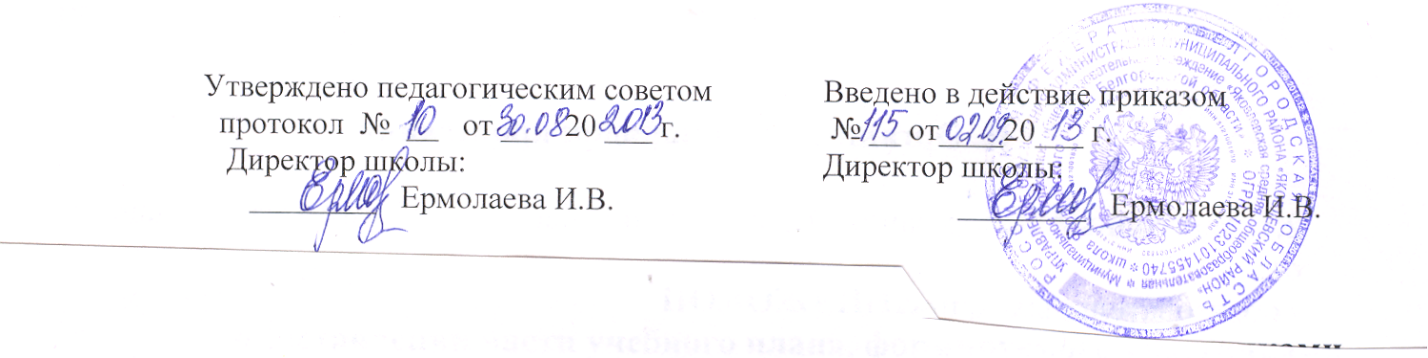 ПОЛОЖЕНИЕ
об организации получения образования обучающимися, нуждающимися в обучении на дому, и оформлении отношений с обучающимися и их родителями (законными представителями)в муниципальном бюджетном общеобразовательном учреждении«Яковлевская средняя общеобразовательная школаЯковлевского района Белгородской области»Положение об организации получения образования обучающимися, нуждающимися в обучении на дому и оформлении отношений МБОУ «Яковлевская СОШ» (далее школа) с обучающимися и их родителями (законными представителями) при осуществлении данного обучения (далее Положение) разработано на основании:- Федерального закона от 29.12.12 г. №273-ФЗ «Об образовании в Российской Федерации»;- Типового положения об общеобразовательном учреждении, утвержденного постановлением Правительства РФ от 19.03.2001 г. №196;- Постановления Правительства РФ от 18.07.1996 г. №861 «Об утверждении порядка воспитания и обучения детей-инвалидов на дому и в негосударственных образовательных учреждениях» (в  ред. Постановления Правительства РФ от 01.02.2005 г. № 49);- Приказа Министерства образования и науки РФ от 30.08.2013 г. № 1015 «Об утверждении порядка организации и осуществления  образовательной деятельности по основным общеобразовательным  программам - образовательным программам начального общего, основного общего и среднего общего образования»;- Приказа Министерства образования и науки РФ от 02.09.2013 г. № 1035 «О признании не действующим на территории Российской Федерации письма Министерства просвещения СССР от 05.05.1978 г. № 28-М «Об улучшении организации индивидуального обучения больных детей на дому» и утратившим  силу Письма Минобразования РСФСР от 14.11.1988г. № 17-253-6 «Об индивидуальном обучении больных детей на дому»;- Письма Министерства просвещения РСФСР от 08.07.1980г. №281-М и Министерства здравоохранения РСФСР от 28.07.1980г. № 17-13-186 «Перечень заболеваний, по поводу которых дети нуждаются в индивидуальных занятиях на дому и освобождаются от посещения массовой школы»;- Письма Министерства образования и науки Российской Федерации от 10.12.2012г. № 07-832 «Методические рекомендации по организации обучения на дому детей-инвалидов с использованием дистанционных образовательных технологий»;- Письма Министерства образования РФ от 28.02.2003г. № 27/2643-6 «Методические рекомендации по организации деятельности образовательных учреждений надомного обучения»;- Постановления Главного государственного санитарного врача Российской Федерации от 29.12.2010г. № 189 «Об утверждении СанПиН 2.4.2.2821-10 «Санитарно-эпидемиологические требования к условиям и организации обучения в общеобразовательных учреждениях»;- Документов, регламентирующие проведение государственной итоговой аттестации установленные законодательством Российской Федерации.Общие положения1. Настоящее Положение определяет порядок получения начального общего, основного общего и среднего общего образования детьми-инвалидами, детьми с ограниченными возможностями здоровья и детьми, которые  по состоянию здоровья не могут посещать образовательные организации.2. Для детей, достигших школьного возраста, которые по состоянию здоровья временно или постоянно не могут посещать образовательные организации, муниципальные органы в сфере образования и образовательные организации, реализующие основные образовательные программы, с согласия родителей (законных представителей), обеспечивают обучение этих детей на дому в соответствии с федеральным государственным образовательным стандартом общего образования.3. Основанием для организации индивидуального обучения на дому указанной категории детей и подростков является заключение медицинской организации в соответствии с перечнем заболеваний, утвержденным Министерством образования РСФСР 8 июля . № 281-м и Министерством здравоохранения РСФСР 28 июля . № 17-13-186 и письменное обращение родителей (законных представителей). 4. Содержание образования и условия организации обучения и воспитания обучающихся с ограниченными возможностями здоровья определяются адаптированной образовательной программой, а для детей-инвалидов также в соответствии с индивидуальной программой реабилитации *(1).5. Участниками образовательных отношений при осуществлении данного обучения являются обучающиеся, родители (законные представители) несовершеннолетних обучающихся, педагогические работники и их представители,  школа. *(2).6. Обучение на дому детей-инвалидов, детей с ограниченными возможностями здоровья и детей, которые по состоянию здоровья не могут посещать образовательные организации осуществляется по месту их проживания школой    или с использованием ресурсов нескольких организаций посредством сетевой формы реализации образовательных программ *(3). 7. Зачисление в школу, нуждающихся в обучении на дому, осуществляется в соответствии с общим порядком, установленным  законодательством Российской Федерации. Индивидуальное обучение детей на дому относится к очной форме получения образования, которая должна быть указана родителями (законными представителями) в заявлении о приеме ребенка в школу *(4). 8. Перевод обучающихся на надомное обучение осуществляется с момента  подачи на имя руководителя школы письменного заявления родителей (законных представителей) об организации для их ребенка индивидуального обучения на дому по состоянию здоровья, который в свою очередь обращается с ходатайством о разрешении индивидуального обучения ребенка на дому в муниципальный орган в сфере образования, который анализирует представленные учреждением документы и издает соответствующий приказ.  Временной промежуток обучения ребенка, указанный в заявлении родителей (законных представителей), должен соответствовать медицинскому заключению.9. Для организации индивидуального обучения ребенка на дому обязательно наличие соответствующего медицинского заключения ВК или КЭК, оформленного следующим образом:-  наличие штампа медицинской организации;- регистрационного номера;- не менее трех подписей (печатей) врачей;- шифра диагноза;- рекомендаций (нуждается в индивидуальном обучении на дому) с указанием срока обучения (начало, конец обучения).  Для лиц с ограниченными возможностями здоровья, в целях установления образовательной программы,  дополнительно предоставляется заключение центральной межведомственной психолого-медико-педагогической комиссии.Для организации обучения детей-инвалидов на дому с использованием дистанционных образовательных технологий необходимо дополнительно предоставить  следующие документы:- заявление родителей (законных представителей) с указанием «обучение с использованием дистанционных образовательных технологий»;- ксерокопия справки МСЭ об установлении инвалидности;- медицинская справка об отсутствии противопоказаний работы с компьютером.II. Организация и осуществление образовательной деятельности2.1. Для индивидуального обучения ребенка на дому школа разрабатывает и утверждает индивидуальный учебный план (с учетом особенностей психофизического развития и возможностей ребенка). Учебный план разрабатывается на период, указанный в медицинском заключении и заявлении родителей (законных представителей).2.2. Согласно индивидуальному учебному плану разрабатывается и утверждается расписание учебных занятий. Наименование учебных предметов и количество часов на их изучение в расписании должны соответствовать индивидуальному учебному плану.2.3. Индивидуальный учебный план и расписание учебных занятий школа   согласовывает с родителями (законными представителями).2.4. В установленном порядке школа   разрабатывает и утверждает рабочие программы по учебным предметам в соответствии с индивидуальным учебным планом.2.5. Индивидуальный учебный план, расписание учебных занятий, рабочие программы, список учителей, осуществляющих обучение, утверждаются приказом руководителя школы.2.6. При обучении детей на дому по индивидуальному учебному плану действует единый федеральный государственный образовательный стандарт (ФГОС). Количество часов в неделю определяется в каждом конкретном случае при наличии соответствующих условий и возможностей состояния ребенка, по пятидневной рабочей неделе.2.7. Обучение ребенка, как то определено медицинским заключением, должно осуществляться на дому. При необходимости с учетом конкретной ситуации обучение на дому может сочетаться с обучением непосредственно в помещениях школы  либо с использованием различных образовательных технологий, в том числе дистанционных *(5). 2.8. Ребенку могут предоставляться свободные помещения для занятий, изучения отдельных курсов и тем в форме самообразования.2.9. Школа обеспечивает детей, обучающихся на дому, учебниками и библиотечно-информационными ресурсами на общих основаниях в соответствии с законодательством Российской Федерации.2.10. Ребенок, обучающийся индивидуально на дому, включается в контингент обучающихся школы, записывается в алфавитную книгу и классный журнал соответствующего класса, проходит по отчету ОШ-1.2.11. Для фиксации учебных занятий с ребенком, обучающимся на дому, школа ведет отдельный журнал учета проведенных занятий, в классный журнал переносятся четвертные, полугодовые, годовые и итоговые отметки.2.12. За   проведенные учебные занятие в журнале учета проведенных занятий на каждой странице должна наличествовать подпись родителей (законных представителей). 2.13. Учебные занятия должны проводиться в соответствии с расписанием.2.14. Оценивание детей, обучающихся на дому, осуществляется согласно уставу и другим локальным актам образовательной организации в соответствии с существующими нормами оценки по каждому предмету.2.15. Итоговая аттестация, завершающая освоение основных образовательных программ основного общего и среднего общего образования детей, обучающихся на дому, осуществляется в порядке и в форме, установленной в соответствии с законодательством Российской Федерации *(6).2.16. Перевод детей, обучающихся на дому, в следующий класс проводится в соответствии с локальным актом школы (на основе результатов освоения всего объема образовательной программы, решения педагогического совета, приказа руководителя школы) *(7).2.17. Выпускникам, прошедшим государственную итоговую аттестацию в школе, выдается документ государственного образца о соответствующем образовании *(8).2.18. При назначении учителей, работающих с обучающимися по индивидуальным учебным планам на дому, преимущество отдается преподавателям, работающим в данном классе или по данной программе. Подбор учителей-предметников необходимо осуществлять с учетом нравственных аспектов данной проблемы.2.19. При невозможности организовать обучение по индивидуальным учебным планам силами своего педагогического коллектива школа имеет право  привлечь педагогических работников, не работающих в   ней педагогов.2.20. Индивидуальную работу с обучающимися могут вести научные работники, педагоги-психологи, учителя-логопеды и другие специалисты школы.2.21. Оплата труда педагогическим работникам включается в тарификацию. Если период обучения составляет менее двух месяцев, учителям производится почасовая оплата.2.22. В случае болезни учителя школа обязана произвести замещение занятий с обучающимися по индивидуальному учебному плану другим учителем.2.23. В случае  болезни обучающегося учитель, труд которого оплачивается по тарификации, обязан отработать не проведённые часы. Сроки отработки согласовываются с родителями (законными представителями) обучающегося.2.24. Общее руководство за обучением по индивидуальным учебным планам осуществляет руководитель образовательной организации.III. Права и обязанности участников образовательных отношений3.1. Обучающийся на дому имеет право* (9):- на получение образования в соответствии с федеральным государственным образовательным стандартом (ФГОС);- участвовать в управлении школой в порядке, установленном ее уставом;- на уважение своего человеческого достоинства, свободу совести и информации, свободное выражение собственных взглядов и убеждений;- на бесплатное пользование библиотечно-информационными ресурсами, учебной, производственной, научной базой школы;- на пользование в порядке, установленном локальными нормативными актами, лечебно-оздоровительной инфраструктурой, объектами культуры и объектами спорта школы.3.2. Обучающийся обязан соблюдать расписание занятий и находиться дома в часы, отведенные для учебных занятий. При обучении на дому обучающийся ведет дневник (если нет соответствующих медицинских ограничений), куда регулярно учителями, ведущими обучение, вносятся текущие, четвертные, полугодовые, годовые и итоговые отметки. Расписание уроков в дневнике должно соответствовать расписанию учебных занятий, утвержденному руководителем образовательной организации. 3.3. Педагогический работник обязан *(10):- осуществлять свою деятельность на высоком профессиональном уровне, обеспечивать в полном объеме реализацию преподаваемых учебных предметов, курса, дисциплины (модуля) в соответствии с утвержденной рабочей программой;- учитывать особенности психофизического развития обучающихся  и состояние их здоровья, соблюдать специальные условия, необходимые  для получения образования лицами с ограниченными возможностями здоровья, взаимодействовать при необходимости с медицинскими организациями;- своевременно заполнять журнал учета проводимых занятий и переносить отметки в классный журнал;- контролировать ведение дневника учеником и расписываться о проведенном занятии в нем (расписание, аттестация, запись домашних заданий).3. 4. Обязанности классного руководителя:- поддерживать контакт с обучающимися и родителями (законными представителями) по вопросам обучения;- согласовывать с учителями, обучающими, родителями (законными представителями) расписание учебных занятий, учитывать при этом особенности психофизического развития обучающихся и состояние  их здоровья; - контролировать ведение дневника, классного журнала.3.5. Родители (законные представители) обучающихся обязаны *(11):- обеспечить получение детьми общего образования;- создать для ребенка и учителя оптимальные рабочие условия для проведения занятий на дому;- выполнять требования школы, прописанные в локальных актах учреждения;- своевременно информировать учителя о рекомендациях врача, особенностях режима дня ребенка, а школу – об отмене или возобновлении занятий (по уважительным причинам);-  контролировать ведение дневника и выполнение домашних заданий обучающимся.3.6. При отсутствии возможности школы обучения на дому по следующим причинам: неудовлетворительные жилищно-бытовые условия, наличие в доме агрессивных животных и других явлений, опасных для жизни и здоровья учителей (согласно акту обследования), администрация школы имеет право осуществлять индивидуальное обучение в помещениях данного учреждения.3.7. По окончании срока действия медицинского заключения администрация образовательной организации обязана совместно с родителями (законными представителями) решить вопрос о дальнейшей форме получения образования, издать соответствующий приказ и проинформировать муниципальные органы управления в сфере образования.IV. Контроль и руководство4.1. Обязанности администрации школы: - определяет в соответствии с должностными обязанностями ответственного за осуществлением контроля и руководства за организацией обучения детей на дому;- формирует пакет необходимых документов по переводу обучаемого из массовой школы на надомное обучение;- обеспечивает своевременный подбор учителей;- контролирует выполнение образовательных программ, методику индивидуального обучения, аттестацию обучающихся, оформление документации не реже 1 раза в четверть;- контролирует своевременность проведения занятий на дому, ведение журнала учета обучения детей на дому и перенос отметок в классный журнал.4.2. Муниципальные органы управления в сфере образования:- определяют ответственных специалистов за осуществление контроля за организацией обучения детей на дому;- формируют и периодически обновляют банк данных обучающихся на дому;-отслеживают работу школы с медицинскими организациями и психолого-медико-педагогическими комиссиями с согласия родителей (законных представителей) по вопросу перевода обучающихся на надомное обучение.V.Финансовое обеспечение5.1.Дополнительные расходы, связанные с осуществлением обучения и воспитания ребенка-инвалида на дому и в негосударственном образовательном учреждении, сверх установленного норматива финансирования производятся родителями (законными представителями). 5.2. Если период обучения обучающегося на дому не превышает двух месяцев или срок окончания обучения на дому из медицинской справки не определен, то учителям производится почасовая оплата, в остальных случаях оплата учителям включается в тарификацию.5.3. В случае болезни учителя (не позже, чем через неделю) администрация школы, с учетом кадровых возможностей,   производит замещение занятий с учеником, обучающимся на дому другим учителем.5.4. В случае болезни ученика учитель, труд которого оплачивается по тарификации, обязан отработать непроведенные часы. Сроки отработки согласовываются с родителями (законными представителями).5.5. Администрация школы  представляет в бухгалтерию приказ, если проведение занятий с обучающимся прекращается раньше срока.5.6. Оплата труда учителей, осуществляющих обучение детей-инвалидов, детей с ограниченными возможностями здоровья и детей, которые  по состоянию здоровья не могут посещать школу, устанавливается согласно постановлению Правительства Белгородской области от 23.06.2008г. № 159-пп «Об утверждении Положения об оплате труда работников государственных областных образовательных учреждений и областных методических служб» в соответствии с составленными и утвержденными в установленном порядке тарификационными списками.5.7. Контроль за расходованием бюджетных средств, направляемых на организацию обучения детьми-инвалидами, детьми с ограниченными возможностями здоровья и детьми, которые  по состоянию здоровья не могут посещать образовательные организации, по образовательным программам начального общего, основного общего и среднего общего образования осуществляет учредитель школы.*(1) Часть 1 статьи 79 Федерального закона от 29.12.2012г. № 273-ФЗ «Об образовании в Российской Федерации»;*(2) Часть 31 статьи 2 Федерального закона от 29.12.2012г. № 273-ФЗ «Об образовании в Российской Федерации»;*(3) Часть 1 статьи 15 Федерального закона от 29.12.2012г. № 273-ФЗ «Об образовании в Российской Федерации»;*(4) Часть 2 статьи 67 Федерального закона от 29.12.2012г. № 273-ФЗ «Об образовании в Российской Федерации»;*(5) Часть 2 статьи 13 Федерального закона от 29.12.2012г. № 273-ФЗ «Об образовании в Российской Федерации»;*(6) Часть 3 статьи 59 Федерального закона от 29.12.2012г. № 273-ФЗ «Об образовании в Российской Федерации»; *(7) Часть 2 статьи 30 Федерального закона от 29.12.2012г. № 273-ФЗ «Об образовании в Российской Федерации»;*(8) Часть 4 статьи 60 Федерального закона от 29.12.2012г. № 273-ФЗ «Об образовании в Российской Федерации»;*(9) Части 10, 17, 20, 21 статьи 34 Федерального закона от 29.12.2012г. № 273-ФЗ «Об образовании в Российской Федерации»;*(10) Части 1, 6, статьи 48 Федерального закона от 29.12.2012г. № 273-ФЗ «Об образовании в Российской Федерации»;*(11) Часть 4 пункта 1 статьи 44 Федерального закона от 29.12.2012г. № 273-ФЗ «Об образовании в Российской Федерации»;